Publicado en España el 06/11/2017 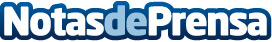 El GitiSynergyE1, en el equipamiento de serie de los Dacia Sandero, Logan y MCVGiti Tire consigue una nueva homologación en Europa, ahora con Grupo Renault. Datos de contacto:Press Corporate Com Nota de prensa publicada en: https://www.notasdeprensa.es/el-gitisynergye1-en-el-equipamiento-de-serie Categorias: Automovilismo Logística Consumo Industria Automotriz http://www.notasdeprensa.es